ONLINE SPORTS SELECTIONS ARE COMING UP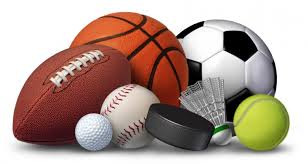 Sport selections will be done through the Sentral student portal not the DEC portal.http://web1.kooringal-h.schools.nsw.edu.au/portal/login. Login using your DEC username and password. It will be open to all years at the same time, so be organised.Sport selections will be open- 8am Friday 6th April 2018. Please ensure you read all the information online as you select your sport, such as cost and venue.  Permission notes must be returned by Friday 13th April (end of term 1). Spare notes are available from the front office, PE and Maths staffrooms. What sports are offered in Term 2 2018?*****Note: If you are already in Production or Soccer Refereeing, this will continue in Term 2 and you do not need to select a sport online or return a permission note. Sport is a compulsory part of schooling in NSW. Therefore we expect you participate to the best of your ability and enjoy the experiences offered to you. On the reverse of this note you will find The Kooringal Way, this outlines the simple behaviours that should be demonstrated whilst enjoying sport. If you are having any issues please come and see one of the Sports Organisers (Mrs Davies – Maths or Miss Absolum- PDHPE)The KOORINGAL WAYEXPECTATIONSAll settingsSport and active gamesRESPECTFULBe polite and courteous to allRespect yourself, others and the communityUse appropriate communication at all timesRespect property and the environmentRespect games in playUse appropriate communication at all timesEncourage and support others to participateRESPONSIBLEBe a responsible personAct responsiblyMove sensibly and safelyUse electronic devices at appropriate timesKeep all personal items secureBe a responsible and healthy community memberMaintain a bully free schoolPlay appropriate games in appropriate areasBe sun safe and hydrate regularlyWear sports uniformLine up for sport buses and pay moneyCOOPERATIVEFollow instructionsWear the correct school uniform with prideMaintain a clean learning environmentCooperate with staff membersFollow the procedures for the borrowing of equipmentParticipate activelyFollow sport, venue rulesLEARNERParticipate productively in learning and have high expectationsBe in the right place at the right timeOnly bring equipment appropriate for schoolFollow all subject policies and proceduresParticipate productively in learningFollow ‘The Kooringal Way’Follow staff member instructionsDisplay sportsmanshipStay with your sport groupLearn to cooperate with staff member and peersKnow the rules of the games you playStay with your sports group